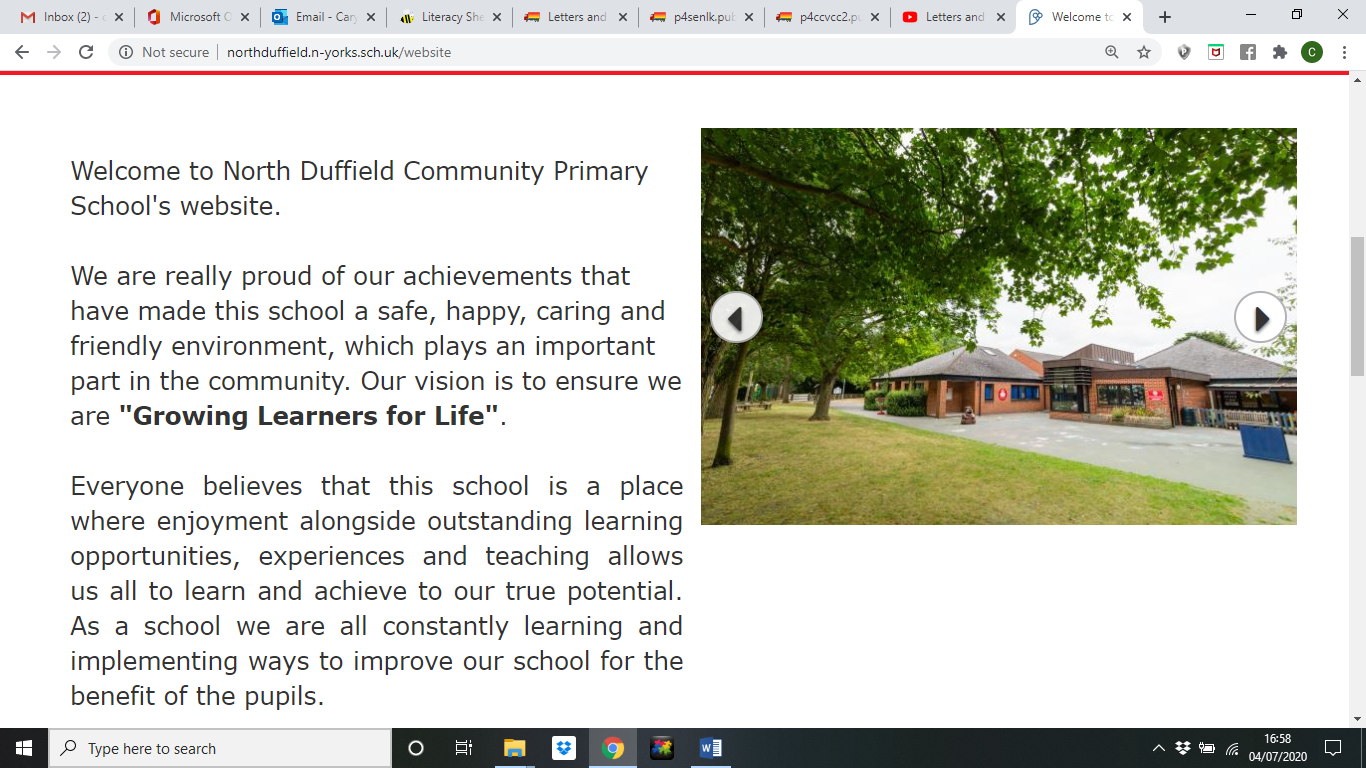 Name........................................................................Age.............................    Year...................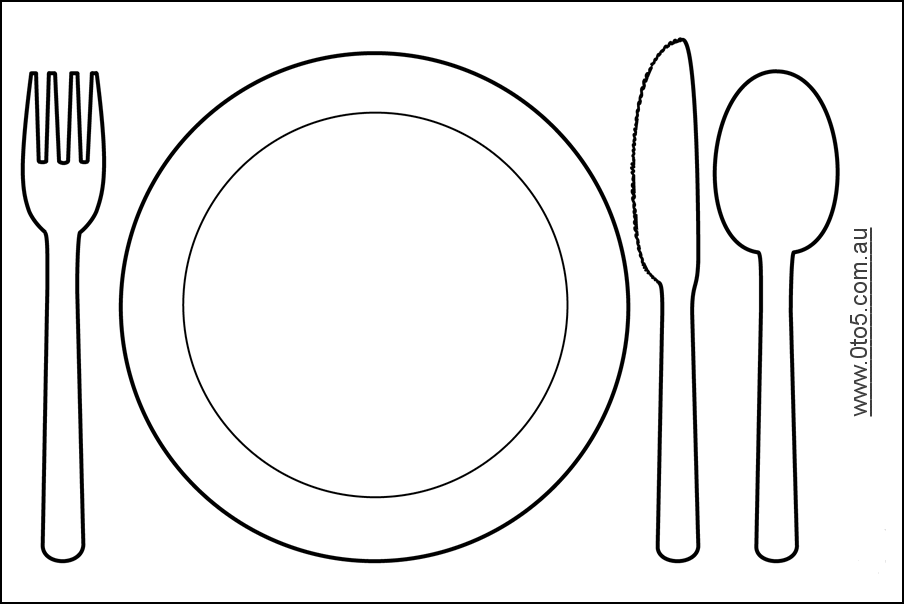 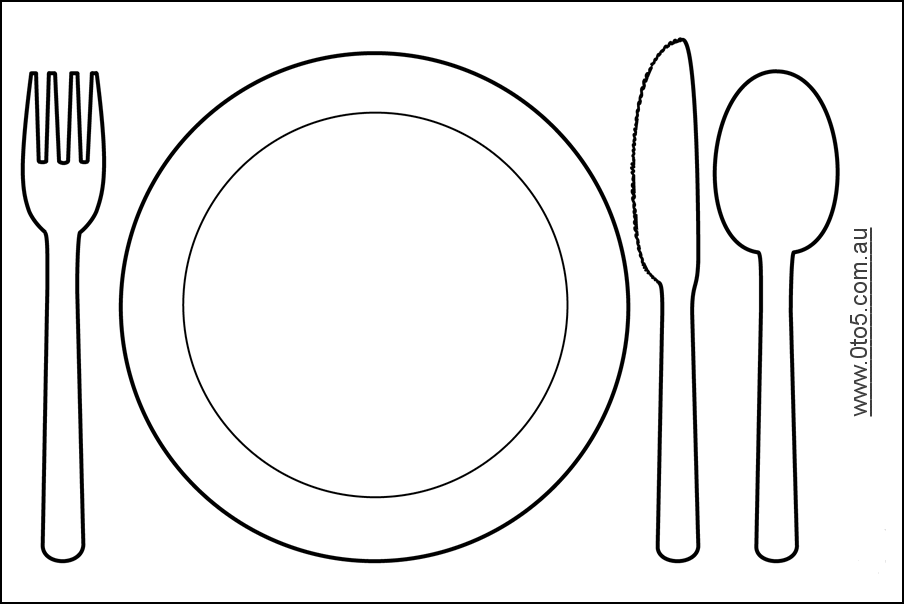 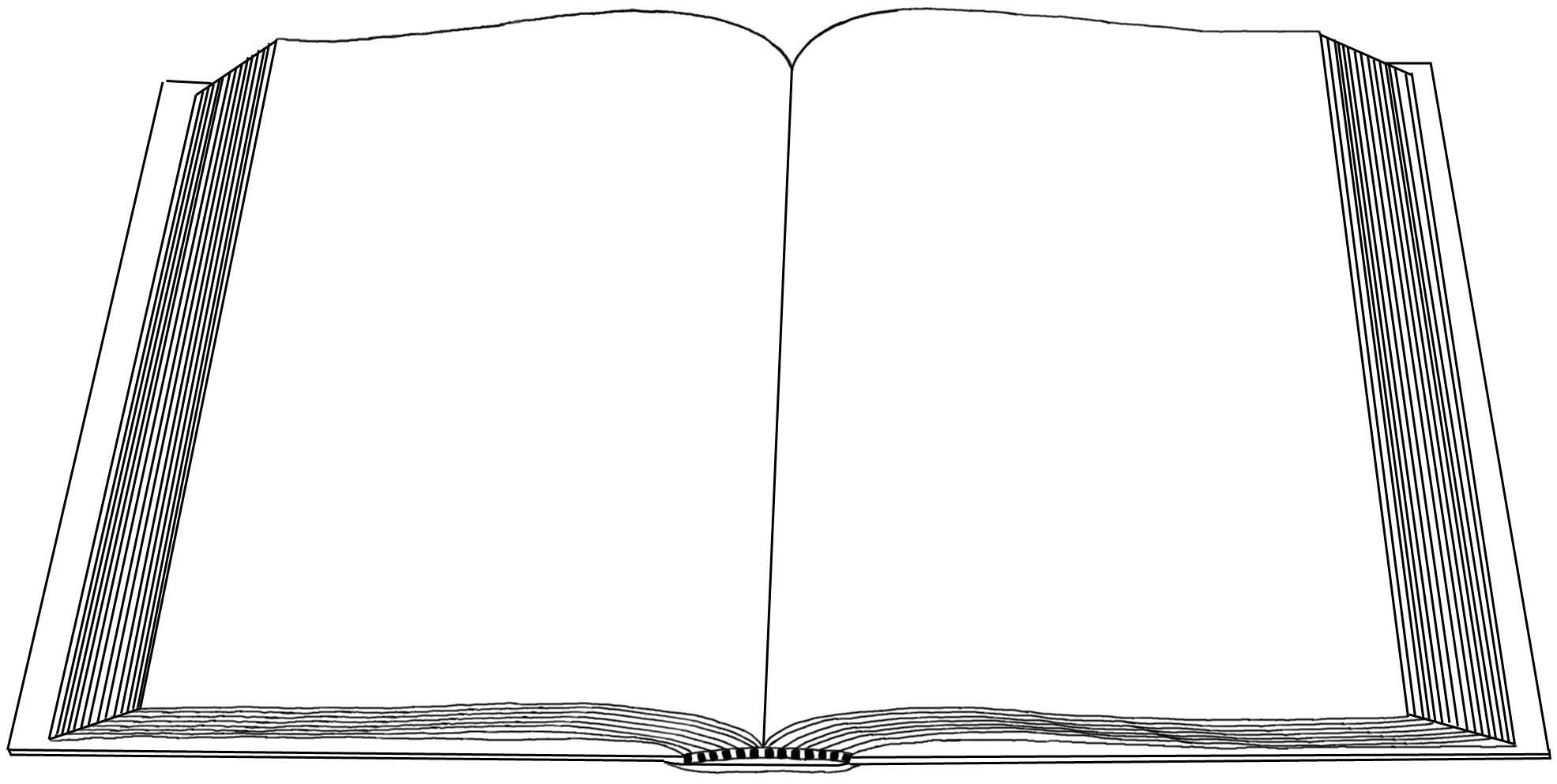 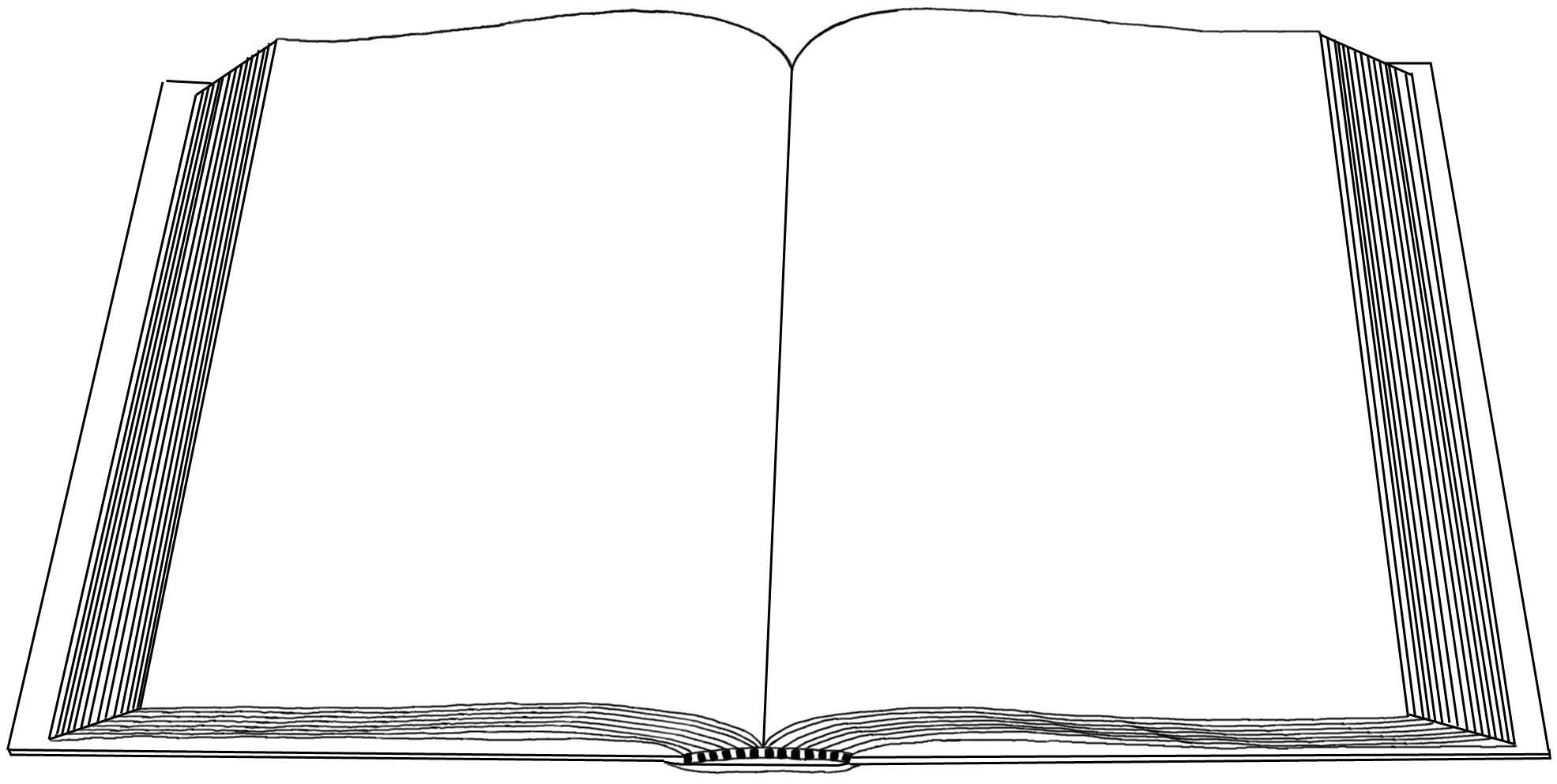 ________________________________________________________________________________________________________In Class 1 my favourite lessons were:________________________________________________________________________________________________________________________________________________________________________________________________________________________________________________________________________________________________________________________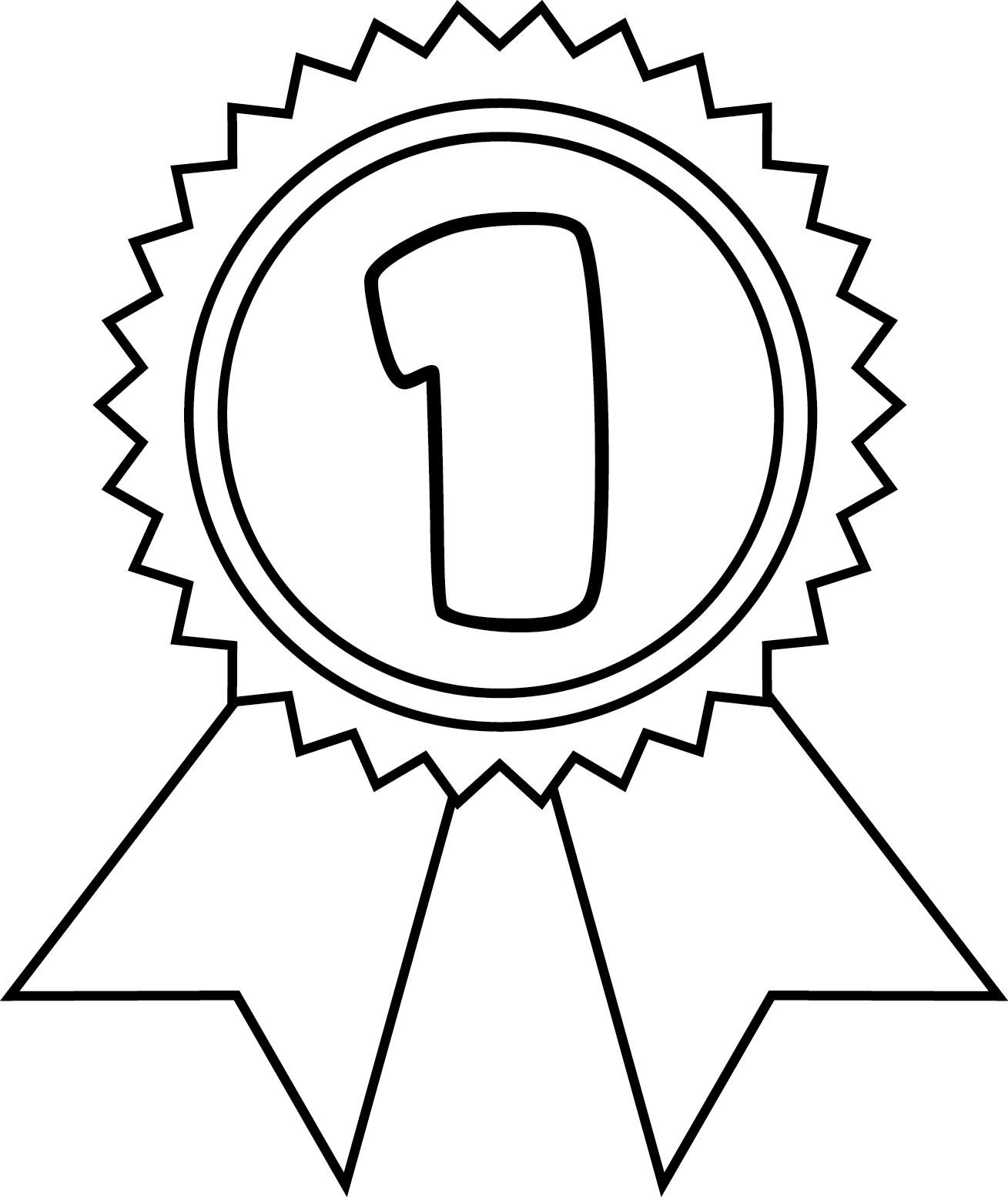 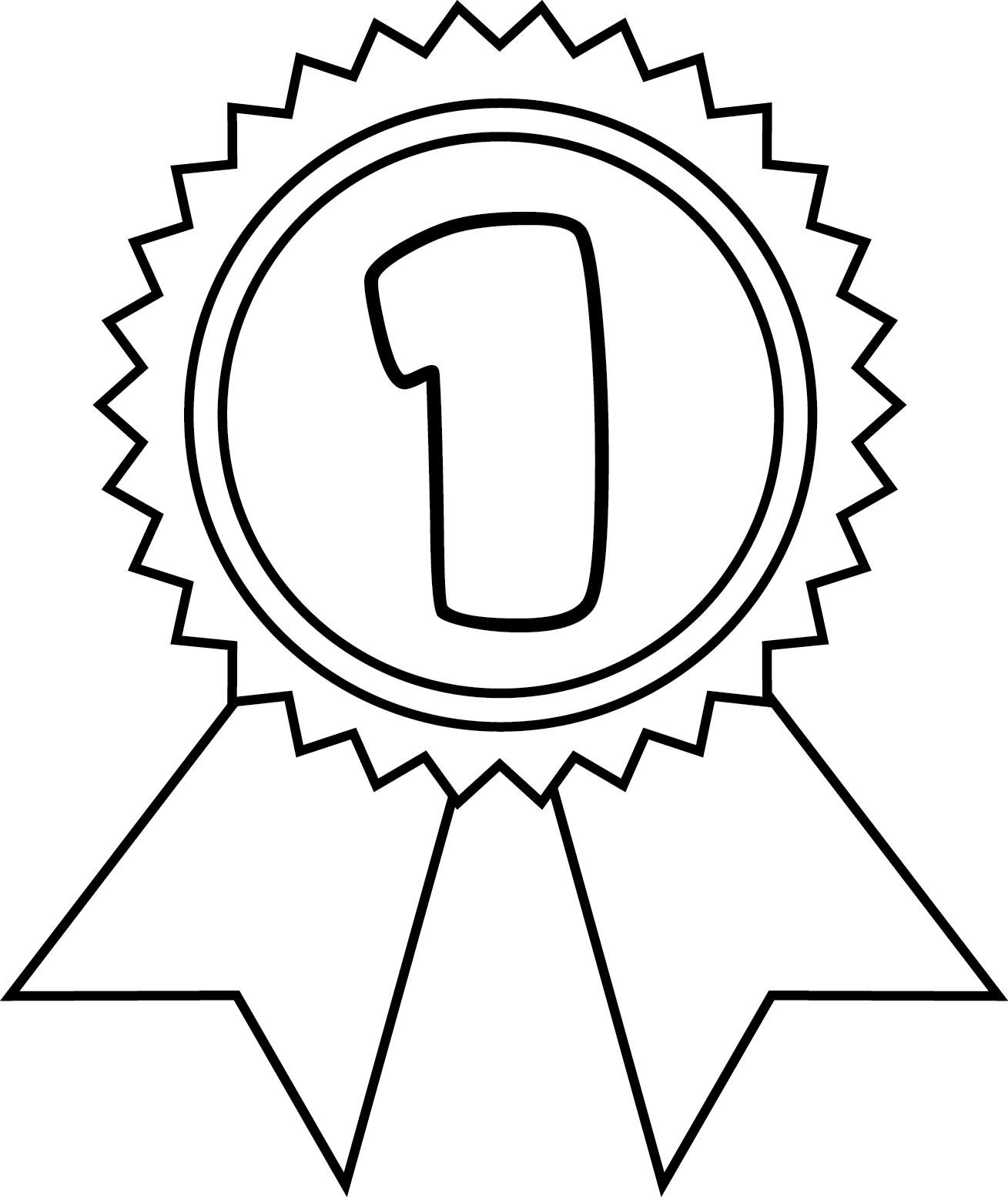 My best friends are: ____________________________________ ____________________________________________________________________________________________________________________________________________________________